Livestock Events - Open Boer Goat Show Entry 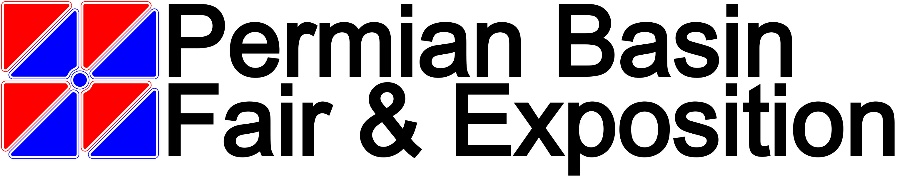  Entry must be postmarked by: Friday, August 12, 2022                                                                                                      Late fee of $20 per animal after Deadline  Owner Name (Print)_______________________________________________Owner ABGA No._______________________Mailing Address-____________________________________________________________________________County_________________ City___________________ State ________ Zip Code____________________ Cell Phone________________________________________                             Exhibitor Name_______________________________________________________________ (Include a copy of registry with each entry)Email ___________________________________________________________________________________________________________                                           By Submitting this entry form, you agree to abide by all rules and regulations of the Permian Basin fair & Exposition (www.Pbfair.com)Animal Name                                              ABGA No.         Left Tattoo             Right Tattoo           Birth Date                    (Please Circle) __________________________________________________________________________________   % Doe        Pure Doe        Pure Buck____________________________________________________________________________________%Doe          Pure Doe        Pure Buck____________________________________________________________________________________% Doe         Pure Doe        Pure Buck______________________________________________________________________________         __% Doe         Pure Doe        Pure BuckExhibitor Signature__________________________________________________________________________Entry fees must be mailed with entry form      Mail entries to: 	                                                         	             Total # of entries                                _______x $25 per animal=   $______________        Permian Basin Fair & Exposition                                     Late Fee (if applicable)                    ________x $20 per animal=  $______________        Livestock events                                                                      218 West 46th Street                  	                            Additional Passes                             _______x $10 per pass=      $______________           Odessa, Texas 79764	                	             Scholarship Donation                                                                      $______________                                                                                                                           Total Amount Due                                                                            $______________                                                                                                                                                                                                                                      